Programma GIT-PD congres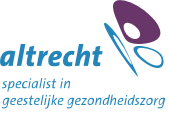 7 juni 2019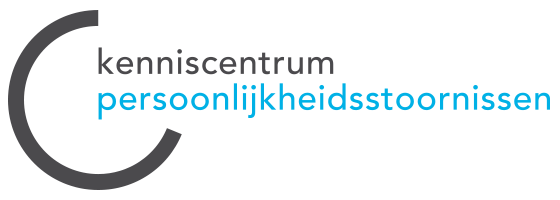 09:00-09:30	Inloop/inschrijven09:30-09:45	Helga Aalders: Welkom09:45-10:30	Joost Hutsebaut: GIT-PD in Nederland: Verleden, heden, toekomst10:30-11:00	Pauze
11:00-12:00	Lois Choi-Kain: Good Psychiatric Management (GPM) as a Foundation for a Stepped Care Model: Implementation, Dissemination, and Allocation of Treatments for BPD
*Engels gesproken12:00-12:30	Debate: FAQ, how to practice what you preach
Panel: Helga Aalders, Joost Hutsebaut, Lois Choi-Kain, Miep Koch, Ellen Willemsen		*Engels gesproken12:30-13:30	Lunch
13:30-14:30	Workshopronde 1 14:30-15:00	Pauze15:00-16:00	Workshopronde 2 16:00-16:15	Pauze16:15-16:45	Helga Aalders: Slotwoord
16:45-17:00	Muzikale afsluiting
17:00-18:00	BorrelWorkshops:
1:	GIT-PD: Begrensd behandelen; Gepaste en doelmatige zorg	Felix Hahn & Michiel Mansfeld
2:	GIT-PD: Omgaan met crisis, breuken en destructief gedrag	Elise Zijp & Rozemarijn van Duursen
3:	GIT-PD: Implementatie in de praktijk	Eliane Dek & Helga Aalders
4:	GIT-PD: De kracht van de groep	Marlies Soleman & Pauline Jansen